M1a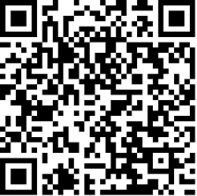 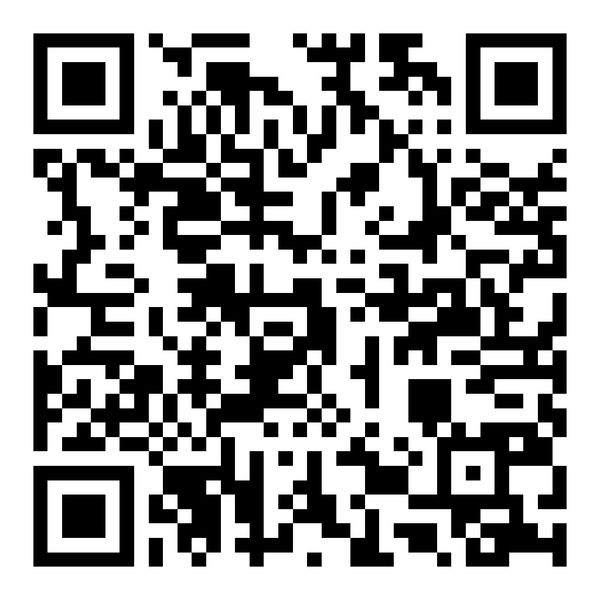 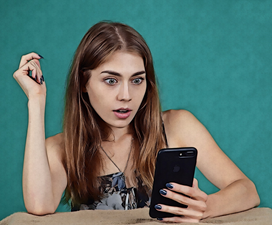 